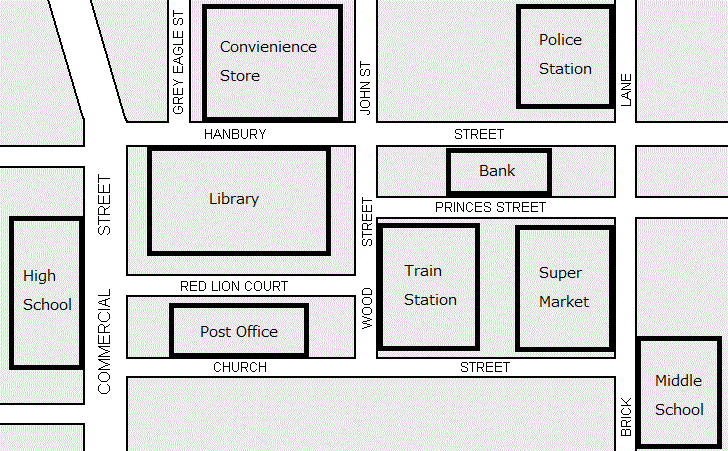 The Library is across from the Convenience Store on the leftThe Middle School is on the opposite side from the High SchoolThe Bank is near the Train StationThe Post Office is near the Library, but is not near the SupermarketThe High School is on the LeftThe Train Station is lower than the BankThe Convenience Store and Police Station are at the topThe Supermarket is near the Middle SchoolLIBRARY	POLICE STATION	HIGH SCHOOLPOST OFFICE		CONVENIENCE STORE		SUPERMARKETMIDDLE SCHOOL	TRAIN STATION	BANK